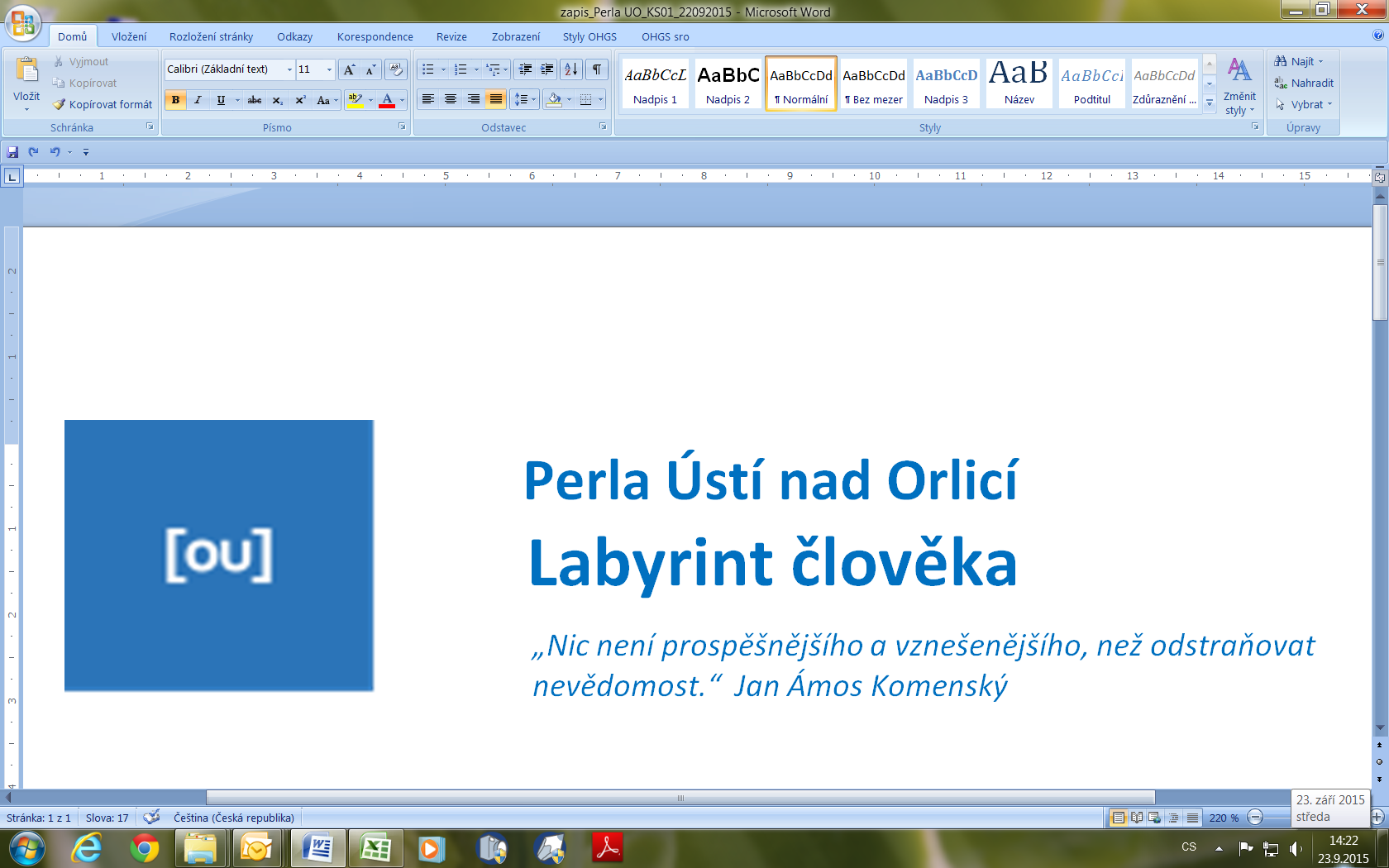 Zápis z úvodního setkání kreativní skupiny „Labyrint člověka v Perle Ústí nad Orlicí“Termín konání: 		22. září 2015 od 15 hod.Místo konání:	Městské muzeum v Ústí nad Orlicí, Hernychova vila Přítomni:	Celkem 28 zástupců z řad základních a středních škol, zájmových a kulturních organizací, významných osobností a podniků, včetně občanů města a široké veřejnosti z regionu (viz prezenční listina), seznam účastníků na konci zápisuPrůběh a podněty ze setkání:Zahájení - cíl úvodního společného setkání Setkání zahájil starosta Petr Hájek. Přivítal přítomné a sdělil cíl setkání „Vykročit správným směrem“. Historie projektu P.Hájek zmínil, že město před 5 lety zakoupilo Perlu, hledalo řešení, proběhla architektonická soutěž na regulační plán zóny, který se nyní projednává. Vize Perly zahrnuje veřejný projekt Labyrint člověka i prostor pro privátní sektor (obchod, služby, drobná výroba, jídelna, bydlení). Veřejný projekt Labyrint člověka obsahuje: Dům dětí a mládeže, Střední školu umělecko průmyslovou, IQ centrum + Textilmánii (interaktivní muzeum textilu), multifunkční sál, galerii. Právě Labyrint člověka je předmětem kreativního přemýšlení této skupiny. Kdo jsem a proč tu jsemPřítomní se představili. Co vše může být Labyrint člověka a co dalšího?R.Šedová představila náměty náplně Labyrintu člověka („Co vše může být Labyrint člověka a co dalšího?“). Následovala přestávka na občerstvení, kdy formou čárkování na flipchart účastníci naznačili zaujetí k uvedeným námětům. Vyhodnocení je následující:	Přítomné dle tohoto průzkumu zaujala všechna témata: Mám zájem se zapojit (preference kreativní skupiny dle úvodních námětů na části Labyrintu člověka) 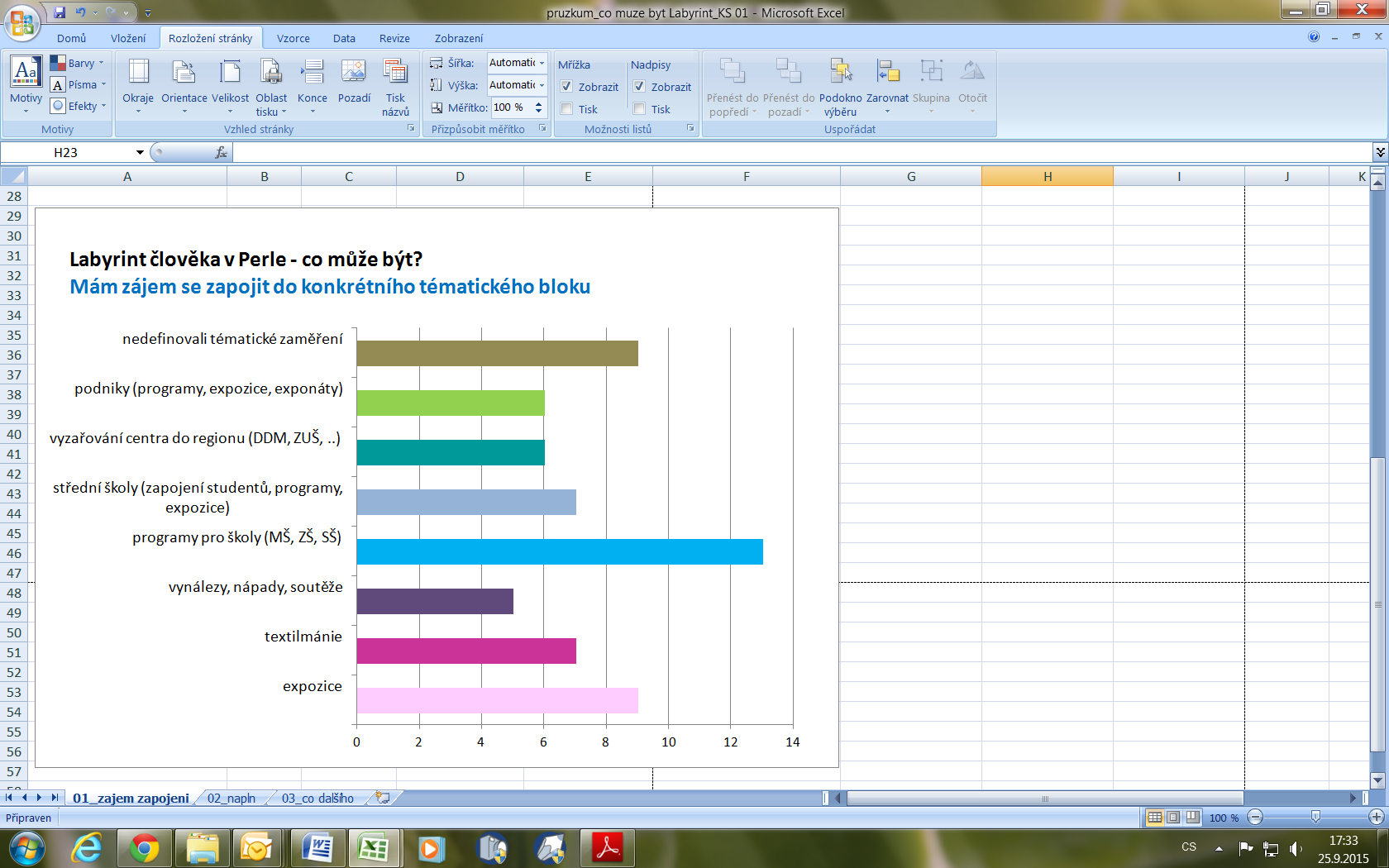 Co vše může být Labyrint člověka (preference ze strany kreativní skupiny) 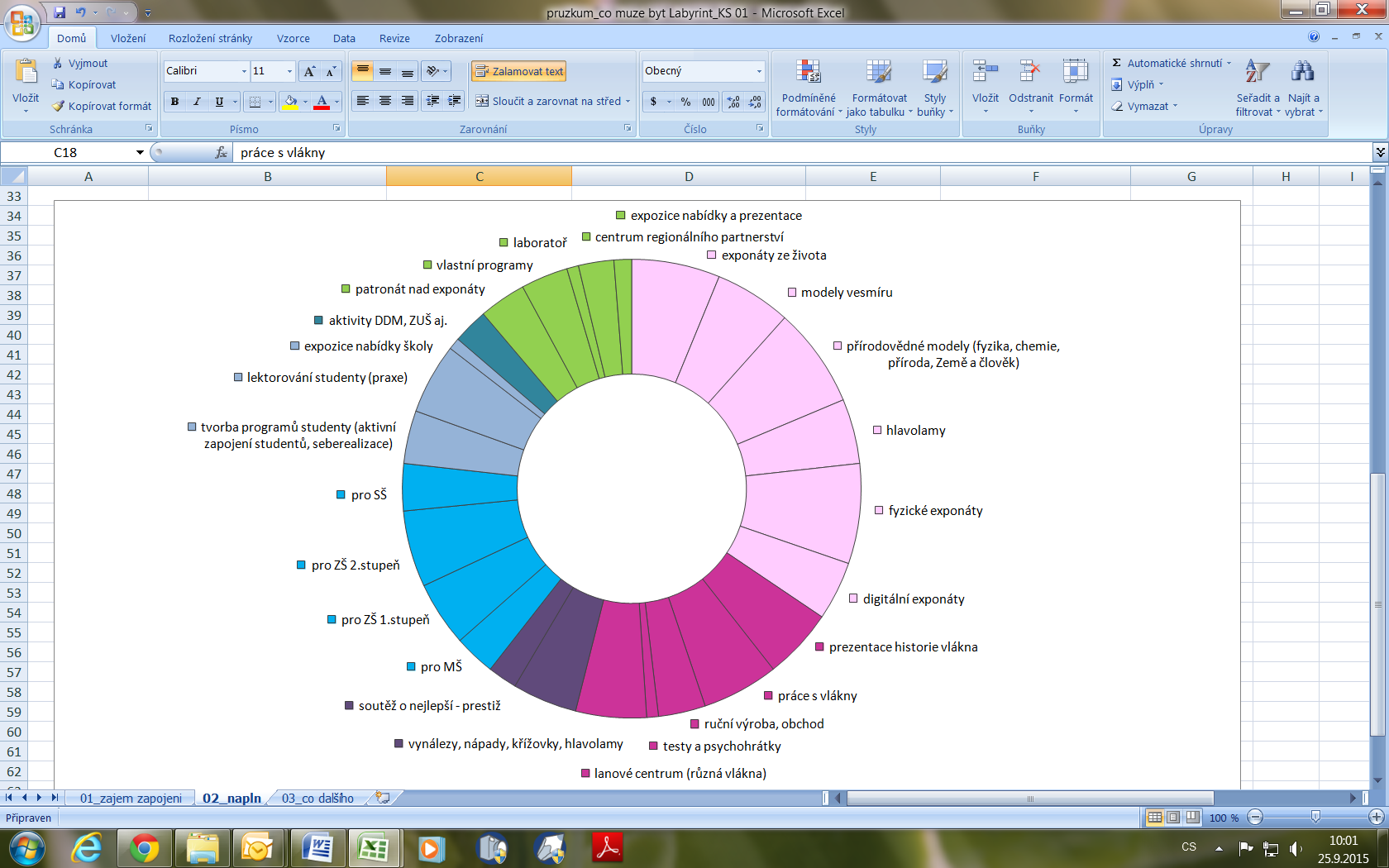 A co dalšího? - náměty dopisované do flipchartu: Ústí n.O. -  "Manchester" (vývoz od Afriky, módní centrum -nejen bavlna, luxusní zboží z hedvábí a vlny)Využití filmových sekvencí v rámci expozic.Historie textilní výroby v Ústí n.O. (prezentace, expozice - viz např. Brno - Jak průmysl změnil tvář města)Využití v turistickém ruchu„Silicon Valley“ - prostředí pro vynálezce 	Start upy	Mini ZOO	Zdravá jídelnaRodinný zábavní park (Tongo)Jak se věci vyrábí? - jídlo neroste v supermarketuCo chceme aby byl Labyrint člověka?Druhý blok programu probíhal formou diskuze, facilitované R.Šedovou. Inspirací bylo několik témat k zamyšlení („Co Vás nejvíce zaujalo? Jakou novou hodnotu může přinést Labyrint člověka? Co dalšího ještě navrhujete? Co můžete udělat Vy? Jak se můžete zapojit? Jaké budou Vaše první kroky?). Do diskuse se zapojila naprostá většina přítomných členů. Následně je uveden souhrn názorů z diskuse. Některé názory na jednání zazněly opakovaně a stojí za nimi více osob. Záznam je koncipován tak, že je uveden názor a v závorce jména osob, u kterých jsme zachytili, že názor sdílejí. Názory nejsou sepsány chronologicky, ale po tématech.VŠEOBECNĚVe fázi hledání hlavní náplně Labyrintu člověka nezužovat a nedávat žádné limity. Opustit limitující a svazující název „IQ centrum“, pro společný prostor s Textilmánií používat obecnější název „Centrum rozvoje“ (zástupce ZŠ) Podpora intelektuální podoby, tj. žádný Dinnopark na bázi jednoduché a laciné zábavy, byť by tato byla komerčně snadněji uchopitelná. Jít cestou tvůrčího prostředí, kumštu, úcty k řemeslům a manuální práci - uplatnit a rozvíjet kreativitu, vyrábět, bádat, setkávat se, však bez povinnosti tvořit (zástupce ZŠ a veřejnosti) Vytvořit prostor, kde se budou zejména (ale nejen) děti cítit dobře, kde budou chtít tvořit. Expozice však tímto prostorem nejsou, typově se musí jednat o jiný prostor, který však expozice mohou vhodně doplnit (zástupce SŠ) Prostor, který bude sloužit zejména občanům města Ústí n.O. a nejbližšímu okolí, ale nabídka bude směřovat také do regionu (cca 20-40km – krajský rozměr, Pardubický kraj žádnou atraktivitu typu ZOO nebo IQ park nemá). Manažerka projektu Oslovit co nejširší spektrum cílových skupin, prioritou jsou děti (žáci), mládež a rodiny s dětmi (investice do dětí). zástupce podniku a veřejnosti Labyrint člověka chápán jako skvělá, ale zároveň také nebezpečná myšlenka - obava „druhé Kociánky“, především ve vztahu k „venkovskému“ Ústí n.O. a jiné zábavě (trávení volného času), doprovodnému zázemí i aktivitám ve srovnání s velkými městy, kde již obdobná centra fungují (pozn. spolupráce s univerzitami, nadstandardní nabídka ubytování, parkování, doplnění atraktivní nabídky cest. ruchu, …). Aby centrum nebylo poloprázdné, marketingový trapas. zástupce podniku a veřejnosti Diskuse nad finančními rozvahami, studií udržitelnosti, diskuse nad provozem (zástupci podniků a veřejnosti); rozvahy jsou, ale je třeba usadit náplň a pak dopracovat (manažerka projektu)TEXTILMANIETextilmánie by městu mohla slušet, ač téma textilu není aktuálně dostatečně „sexy“. Nesnažit se být nejlepší, ale jedinečný (ve vztahu ke konkurenci). zástupce podnikuZájem přijít opakovaně – obnova programů a exponátů a jejich zajímavost, PR komunikace (lidé i školy se vrací do IQ center, do ZOO,.), živé, interaktivní, hravé, záživné (manažerka projektu, zástupce podniku) Textilmánie jako muzeum okresního a krajského rozměru - inspirací je interaktivní Muzeum nové generace ve Žďáru n. Sázavou (již 10tis.návštěvníků). zástupce interaktivního programuMěstské muzeum v Ústí nad Orlicí disponuje částí sbírky k tématu tradičního textilu – možné  využít (zástupce muzea).PROGRAMYO interaktivní programy je obrovský zájem jak ze strany turistů tak místních obyvatel, na které chodí i opakovaně, bez ohledu na doporučenou cílovou skupinu (např. na dětské programy dochází i dospělí - zkušenost z programů Školy na zámku - Zámecké návrší Litomyšl). Neřešit zda-li tyto programy zařadit či nikoliv, ale jakou formou. Spojení expozic a programů je ideální platformou (i komerční využití prostor expozic pro programy). Důraz na technické vzdělání. Programy koncipovat tak, aby byly stále atraktivní a byl zájem přijít i po druhé. zástupce interaktivního programu Náplň na půl roku dopředu, kantoři jsou od firem odtržení, vynikající by byli lektoři z firem. Směrovky do firmy. Ideální prostor pro osvětu technických oborů a manuální práce, technické a přírodovědné kroužky, zajímavé programy na míru školám (školy toto téma polytechnického zaměření opustily – děti se techniky „bojí“, šance zvyšuje i pozitivní zkušenost z prázdninových táborů pod SŠUP (boření mýtů, radost z vlastního výrobku, podpora seberealizace a sebedůvěry). zástupce SŠŠance využití nové a kvalitní nabídky potvrzují i zkušenosti místních škol, kdy i přes cenově výhodnější kroužky pod hlavičkou školy rodiče upřednostňují docházku svých dětí do kvalitních byť dražších kroužků pod záštitou DDM, ZUŠ - určitá prestiž, kvalitní vybavení, odbornost, lektoři (výchozí parametry). zástupce školy a veřejnostiOčekává se pravidelné vysílání na programy ze strany škol v regionu (zpestření výuky, školní výlety). Na druhou stranu školy upozorňují na omezené časové i finanční možnosti jak na straně školy, tak dětí resp. rodičů (plnění výukového plánu, akceptace výuky a vazba na ŠVP, nedostatečné finanční zdroje). Konkurence - již nyní je celá řada zajímavých placených nabídek z různých oblastí a z celé ČR, které však není možné z těchto důvodů využít, potřeba souhlasu zákon.zástupce (nepovinné), omezený čas i na straně dětí – další zájmy, sport atd.). zástupci ZŠPotřeba zvážit četnost a návštěvnost programů (dotazníkové šetření – analýza potřeb a možností škol v regionu). Zmapovat konkurenci, co dělají na školách. Zástupce veřejnosti, zástupce podniku (souhlas gestikulací dalších účastníků)Příklad dobré praxe - dědečkova dílna v Žamberka, o který je velký zájem. Zástupce podnikuPODNIKY Zapojení firem neřešit formou „náborového centra“. Expozice nabídky firem nemají efekt – okleštěný veletrh pracovních příležitostí, neaktuální. Firmy dnes samy kontaktují a navštěvují školy a zvou je přímo do firem, kde účastníci získají čerstvé aktuální informace (meetingy,..). Vidí potenciál podniků ve vztahu k exponátům. zástupce podnikuFirma sama komunikuje se školami. Případné expozice o zaměření a nabídce uplatnění pouze za účelem základního povědomí a prezentace firem v regionu (vazba k technickým oborům apod.) a edukativní činnost v technickém oboru považuje za vhodné. zástupce podnikuDoporučení firmám přistupovat ke své presentaci jako k image věci, nepřemýšlet krátkozrace. zástupce veřejnostiWorkshopy a presentace řemesla, úcta k řemeslu, manuální práce má hodnotu (tkadleny,..). Pro podniky je škola začátek, vyvolat zájem o něco jiného než sedět u počítače – úcta k manuální práci. Vyzývá ředitele škol, aby vedli žáky k manuální činnosti, chuť zatraktivnit výuku a motivovat rodiče a ovlivnit styl života jejich dětí a přemýšlet o budoucím zaměstnání. Firmy mají potenciál školám pomoci ve zatraktivnění toho, co školy učí. zástupce podnikuZávěr setkání a další postupZávěrem P. Hájek a R. Šedová všem přítomným poděkovali za zajímavé podněty a aktivní účast s tím, že postřehy ze setkání budou zaznamenány v zápise.Vybídli účastníky k zasílání jakýchkoliv podnětů a nápadů k rukám P.Hájka a R.Šedové. Zapsaly: E.Vaníčková a R.ŠedováÚčastníci 1.setkání kreativní pracovní skupiny 22.9.2015:JménoPoziceOrganizacePetr HájekstarostaMěsto Ústí nad OrlicíRNDr. Renata ŠedovájednatelkaOHGS s.r.o.Mgr. Eva VaníčkovámanažerkaOHGS s.r.o.Mgr. Pavel SvatošředitelZŠ Třebovská Ústí n.Orl.Radek MačátkonzultantKONZUM, obchodní družstvoMgr. Eva Medunováveřejnostveřejnost (pedagog SZŠ Ústí nad Orlicí)Ing. Jiří Sloupenský, CSc.ředitel poro výzkum a vývojRieter CZ s.r.o.Miroslava Petrovákoučka, terapeutkaTerapeutické centrum Koldín u ChocněIng. Zdeněk RösslerředitelSŠUP Ústí n.O.Ing. Petr VojtěchředitelSŠA Ústí n.O.Petr MorávekředitelRENOVA Morávek s.r.o.Jáchym Kopeckýstudent architekturyveřejnost  Mgr. Petr Kulhavýpředseda občanského sdruženíSpousti (pozn. ředitel ZŠ Libchavy)Ing. Viera Trumhová, MBAOSVČ - koučka, konzultant Poradenství pro management a podnikateleMgr. Kristýna Odvárkovámanažer vzdělávacích programůContipro Group s.r.o.Mgr. Marek Hoffmannředitel Gymnázium Ústí n.Orl.Mgr. Štěpánka Svobodováředitelka DDM Duha Ústí n.o.Mgr. Bc. Radek ŠkarkaředitelZŠ Komenského Ústí n.O.Bc. Zdeněk Skalickýzástupce ředitelkyMěstské muzeum Ústí n.O.Karel PokornýředitelKlubcentrum Ústí n.Orl.Lucie Vejačkováobchodní ředitelkaSaint-Gobain LitomyšlMgr. Monika KocandováOSVČPoradenství, konzultace, dramaturgiePetr Bodlákobchodní a marketingový manažerIsolit Bravo Jablonné n.O.Mgr. Andrea Holečkovástředoškolský pedagogGymnázium ŽamberkRNDr. Dagmar Nožkovástředoškolský pedagogGymnázium ŽamberkMgr. Petra Jiráňováprogramová vedoucíŠkola na zámku Litomyšl, Zámecké návrší p.o.Mgr. Stáňa Doležalováředitelka Speciální ZŠ Ústí n.O.Mgr. Lenka Podzimkováředitelka SŠZS Ústí n.O.